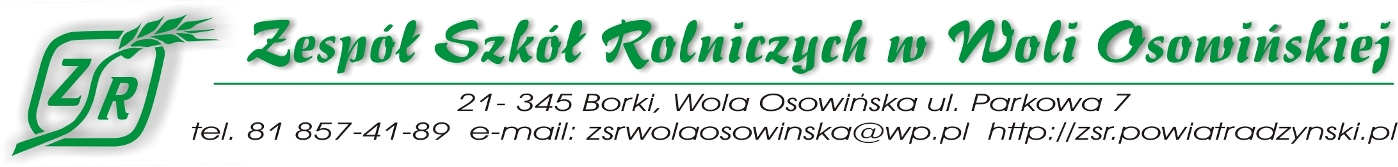 Wykaz podręczników na rok szkolny 2023/2024Klasa V technikum w zawodzie technik przetwórstwa mleczarskiego – 5 letnieLp.PrzedmiotPodręczniki1.JĘZYK POLSKI„Sztuka wyrazu” Cz. 4K. Budna, B. Kapela – Bagińska, J. Matheny, J. Zaporowicz, T. ZielińskiWyd. Gdańskie Wydawnictwo Oświatowe2.JĘZYK ANGIELSKIKontynuacja podręcznika z klasy IV, Repetytorium MaturzystyWyd. OXFORD UNIVERSITY PRES3.JĘZYK ROSYJSKI„Wot i my po nowemu” cz. IV, podręcznik + ćwiczenie, kontynuacjaM. Wiatr-KmieciakWyd. PWN4.HISTORIA"Poznać przeszłość 4, podręcznik do historii dla liceum ogólnokształcącego i technikum, zakres podstawowyNr dopuszczenia: 1021/4/2022J. Kłaczkow, S. RoszakWyd. NOWA ERAKontynuacja podręcznika5.GEOGRAFIA„Oblicza geografii 4” – zakres rozszerzonyT. Rachwał, M. Świtoniak, P. Kroh, Cz. AdamiakWyd. NOWA ERA7.MATEMATYKAMatematyka  4.” - podręcznik do liceów i techników, zakres podstawowyM. Kurczab, E. Kurczab, E. ŚwidaWyd. Oficyna Edukacyjna Krzysztof Pazdro